ҠАРАР							ПОСТАНОВЛЕНИЕ31 ғинуар 2019 йыл			      № 33        	31 января 2019 годаО проведении месячника по патриотическому воспитанию молодежи, посвященного 30-летию вывода советских войск из Афганистана и Дню защитника Отечества на территории сельского поселения Кашкинский сельсовет муниципального района Аскинский район                              Республики Башкортостан        Во исполнение постановления главы муниципального района         Аскинский район Республики Башкортостан  № 37 от 28.01.2019 года «О проведении месячника по патриотическому воспитанию молодежи, посвященного 30-летию вывода советских войск из Афганистана и Дню защитника Отечества на территории  муниципального района Аскинский район Республики Башкортостан»п о с т а н о в л я ю :1.  Утвердить план месячника по патриотическому воспитанию молодежи, посвященного 30-летию вывода советских войск из Афганистана и Дню защитника Отечества в период с 1 февраля по 1 марта 2019 года на территории сельского поселения Кашкинский сельсовет (приложение №1). 2. Утвердить план  мероприятий, посвященных 30-летию вывода советских войск из Афганистана (приложение №2).3. Контроль за исполнением настоящего постановления возложить на управляющего делами Нурдавлятову Г.В.Глава Сельского поселения Кашкинский сельсовет муниципального района Аскинский район Республики Башкортостан К.И.ШакируллинПриложение №1к постановлению главы сельского поселенияКашкинский сельсовет муниципального районаАскинский район Республики Башкортостанот 31.01.2019 года №33ПЛАНпроведения месячника по патриотическому воспитанию молодежи, посвященного 30-летия вывода советских войск из Афганистана и Дню защитника Отечества Управляющий делами              Г.В.НурдавлятоваПриложение № 2к постановлению главы сельского поселенияКашкинский сельсовет муниципального районаАскинский район Республики Башкортостанот 31.01.2019 года №33ПЛАНпо подготовке и проведению мероприятий, посвященных 30-летию вывода советских войск из АфганистанаУправляющий делами                      Г.В.НурдавлятоваБАШҠОРТОСТАН РЕСПУБЛИКАҺЫАСҠЫН РАЙОНЫМУНИЦИПАЛЬ РАЙОНЫНЫҢҠАШКА АУЫЛ СОВЕТЫАУЫЛ БИЛӘМӘҺЕ ХӘКИМИӘТЕ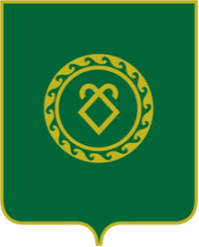 АДМИНИСТРАЦИЯСЕЛЬСКОГО ПОСЕЛЕНИЯКАШКИНСКИЙ СЕЛЬСОВЕТМУНИЦИПАЛЬНОГО РАЙОНААСКИНСКИЙ РАЙОНРЕСПУБЛИКИ БАШКОРТОСТАН№ п/пМероприятиеДата, время, место проведенияОтветственный1Освещение хода подготовки и проведения месячника по патриотическому воспитанию молодежи, посвященные 30-летию вывода советских войск из Афганистана и Дню защитника Отечества в средствах массовой информацииВ течение месяцаБиблиотекари2 Участие в районном конкурсе рисунков среди учащихся школ района «Афганистан болит в моей душе»В течении месяцаДиректор школы (по согласованию)3Оформление тематических стендов и уголков памяти в школах, сельских библиотеках, посвященной к 30-летию вывода советских войск из Афганистана «Их подвиг не забудем никогда»В течение месяцаДиректор школы, библиотекари (по согласованию)4Книжная выставка, посвященная памяти воинов, исполнявших служебный долг за пределами Отечества «Мы помним наших героев»В течение месяцаБиблиотекари5Урок мужества под названием «Афганистан- живая память»В течение месяцаДиректор школы, классные руководители (по согласованию)6Участие в районном соревновании по волейболу, среди 8-11 классов в честь Суфиянова Дарвина06.02.2019Учитель физкультуры МБОУ СОШ с.Кашкино7Участие в зональном военно- спортивном конкурсе «Боевое Братство» среди ветеранов боевых действий в Балтачевском районе08.02.2019Галлямов И.Х8Провести торжественную линейку в МБОУ СОШ с.Кашкино, посвященной 30-летию вывода советских войск из Афганистана «Их подвиг не забудем никогда»12.02Директор МБОУ СОШ с.Кашкино (по согласованию)9Провести тематические классные часы «Свято дело-Родине служить!»В течение месяцаКлассные руководители МБОУ СОШ с.Кашкино10Подготовить и провести торжественное мероприятие и праздничный концерт, посвященный 30-летию вывода советских войск из Афганистана «Закружила Афганская вьюга»13.02.2019Методист Кашкинского СДК11Подготовить и провести торжественное мероприятие, посвященное Дню Защитника Отечества23.02.2019Методисты СДК, женсовет№ п/пМероприятиеДата исполненияОтветственный1Приведение территории памятника в порядок, расчистка снега возле стелыДо 12.02Администрация СП2Подготовка сценария торжественного собрания и концертаДо 12.02Методисты Кашкинского СДК3Подготовка гирлянды для возложения стелеДо 12.02Администрация СП4Пригласить на мероприятие ветеранов боевых действий До 12.02Нурдавлятова Г.В.5Организация фотосъемок во время проведения мероприятия13.02Ситдикова С.Р.